3. C	 TÝDENNÍ PLÁN 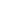 30. týden	(1. 4. – 5. 4. 2024)                        28.3. – 1. 4.: velikonoční prázdninyPŘEDMĚTCO BUDEME UČIT?JAK SE MI DAŘÍ?JAK ZPRACOVÁVÁME?ČESKÝ JAZYKuč. str. 68 – 71Seznamuji se s vyjmenovanými slovy po S.Pracujeme s pamětnými řadami vyjmenovaných slov po B, L, M, P.Tvořím s VS výstižné věty.Rozlišuji homonyma. Umím vyjmenovaná slova po B, L, M, P.Učím se vyjmenovaná slova po S.ČESKÝ JAZYKPS str. 37 – 38 (1. polovina)PS – bílá vyjmenovaná slova str. 20 - 21 PS (VS – fialový) str. 25Seznamuji se s vyjmenovanými slovy po S.Pracujeme s pamětnými řadami vyjmenovaných slov po B, L, M, P.Tvořím s VS výstižné věty.Rozlišuji homonyma. Průběžně zkouším: vyjmenovaná slova po B, L, Mvyjmenovaná slova po SČTENÍ,        PSANÍScénické čteníDokážu číst se správnou intonací.Scénické čtení – pracuji s textem.ČTENÍ,        PSANÍPísankaProjekt ČokoládaMATEMATIKAuč. str. 69 - 71PS str.15 - 17Pracuji v různých matematických prostředích.Řeším slovní úlohy.Umím písemné násobení.Řeším vývojový diagram.Rýsuji trojúhelníky, měřím jejich strany a vypočítám jejich obvod.Rýsuji přímku a úsečku, vyznačím bod, který na nich leží či neleží.Umím zpaměti násobilku 1- 10.Test – sčítání a odčítání, písemné násobení, pavučiny, slovní úlohy, zvířátka dědy LesoněTest - geometrieFialový početník (dva sloupečky – vybrat náhodně)Bílý početník 2 - (dva sloupečky – vybrat náhodně)Bílý početník 4 - (dva sloupečky – vybrat náhodně)PRVOUKAuč. str. 77PS str. 48ZeleninaRozlišuji druhy zeleniny.Poznám vybrané zástupce.ANGLICKÝ JAZYKuč. str. 34 - 35PS str. 30 - 31Unit 4 - ClothesProcvičuji novou slovní zásobou.Vazby:What are you wearing? I´m wearing …Instructions:Open your book.    Close your book. Listen.                    Clap your hands. Look.                      Stamp your feet. Sing.                       Jump.Draw.                      Wave your arms.Run.                        Turn around. Touch.                     Walk.Eat.                          Drink.Hop. Fly.                  Take off.              Put on.